.(*Optional One Wall version) No Tags! No Restarts!Alt. songs: Burlesque by Cher (136 bpm ) CD: Burlesque (Original Motion Picture Soundtrack);Or try it to your favorite Tango song!If using Hernando’s Hideaway, wait 32 counts to start;If using Burlesque, wait 16 counts, the word “more” is count 1.[1-8] SLOW TANGO WALK FORWARD & SIDE[9-16] 	SLOW TANGO WALK BACK, CROSS, POINT[17-24] WEAVE & FLICKS[25-32] CROSS ROCK & FLICK TWICE, ¼ TURN RIGHT** Choreographer’s Note on Optional One Wall dance for Ultra Beginners: omit ¼ turn & then square off to the front to begin.You must try to travel the forward & back Tango Walks about the same distance so that the dance won’t progress too far forward, especially if you use a long song!  ENJOY!!!Contact: multari@aol.comSpring Lake Tango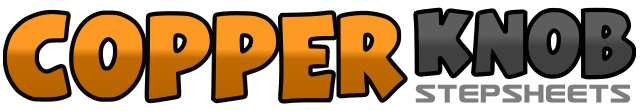 .......Count:32Wall:4Level:Beginner.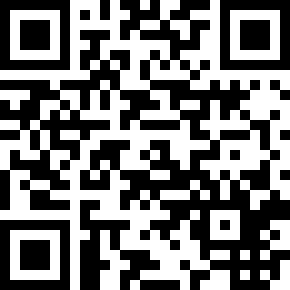 Choreographer:Rosie Multari (USA) - March 2014Rosie Multari (USA) - March 2014Rosie Multari (USA) - March 2014Rosie Multari (USA) - March 2014Rosie Multari (USA) - March 2014.Music:Hernando's Hideaway - Tango Orchestra Alfred Hause : (CD: Tango)Hernando's Hideaway - Tango Orchestra Alfred Hause : (CD: Tango)Hernando's Hideaway - Tango Orchestra Alfred Hause : (CD: Tango)Hernando's Hideaway - Tango Orchestra Alfred Hause : (CD: Tango)Hernando's Hideaway - Tango Orchestra Alfred Hause : (CD: Tango)........1-4Step forward Left (1), Hold (2), Step forward Right (3), Hold (4).5-8Step forward Left (5), large step Right to Right side (6), Step Left next to Right (7) Hold (8).1-4Step back Right (1), Hold (2), Step back Left (3), Hold (4).5-8Step back Right (5), cross Left over Right (6), Point Right toe to side (7), Hold (8).1-4Step Right across Left (1), Step Left to Left side (2), Step Right behind Left (3), Flick Left in front of Right (4)5-8Step Left in place (5), Flick Right behind Left (6), Step Right in place (7), Flick Left in front of Right (8).1-4Turning body slightly to the right, Rock Left across Right (1), Recover weight back to Right (2), Rock Left across Right (3), Flick Right behind as the body is turning slightly to the left (4).5-8Rock Right across Left (5), Recover weight back to Left (6), Rock Right across Left (7), Flick Left foot up behind as the body is turning 1/4 to the Right on the ball of the right foot (8)*.